12 mars 2014	 Les Flux économiques de l’entreprise - C1Le Bilan : photographie comptable du patrimoineSynthèse de la situation patrimoniale de l’entreprise qui regroupe l’ensemble des éléments qui la compose au soin d’un tableau unique : le BilanCe que l’on possède / Ce que l’on doitPrésentation :Besoins durables = investissement = immobilisation (quels financements ?)On peut avoir un fond bloqué en vue de la création/ après l’obtention du Kbis, créer un compte entrepriseCompte courant associé : jusqu’à 7% = Reserve légale : jusqu’à 10% du capital socialCompte de résultat + bilan/12 mois (sauf l’année de création ex : sept : 15mois)Exercice société PYM : La société PYM, constituée le 1er septembre N., détient le patrimoine suivant : Dépôt en banque 6700 eurosEspèce en caisse 1400 eurosStock de marchandise : 3500 eurosCréance sur client : 2700 eurosTitre de participation : 1500 euros (actions destinée à être conservée durablement)Matériel de transport 5800 eurosTerrain : 9000 eurosSachant que l’installation de la société a été financée à hauteur de 50% par emprunt bancaire. Présenter le bilan d’ouverture : apport en nature règlementé = commissaire aux comptes quand les apports sont supérieur à la moitié du capital social. L’apport en nature est supérieur à 30 000 eurosOutil d’analyse des opérations : le compte Retranscrire les opérations entre les arrêtés2.  Présentation schématique du compte et fonctionnement3. Le solde du compte4. Le principe de la comptabilité en partie doubleChaque opération intéresse au moins deux comptes : l’un qui est débité l’autre (débiteur) forcément crédité c’est le principe de la comptabilité en partie double.Une opération c’est au minimum : 2 mouvementsLe total des débits des comptes doivent toujours être égal au total des créditsApplication :Alain Salat crée un commerce de matière le premier janvier N ? il apporte un capital de 40k déposé sur le compte entreprise. Il met à la disposition un véhicule de fonctionnement évalué à 6000 euros. Il obtient un emprunt de 15k versé sur le compte de l’entreprise. Courant janvier avant l’ouverture à sa clientèle il rachète par chèque à son prédécesseur un stock d’ordinateur de 45k. Retire 1000 euros de la banque pour alimenter la caisse. Il équipe le bureau d’un poste informatique réglé par chèque : 1500 euros. Achète par chèque divers logiciels destiné aux postes informatiques 11k euros.Q : 1 Enregistrer ses opérations dans les comptesQ : 2 Présenter le bilan fin janvier4. Compte de Résultat (Synthèse de l’activité) BENEFICE OU PERTE ?Le compte de résultat est la synthèse de l’activité d’une entreprise entre une date de début et une date de fin (appelé exercice comptable) et qui permet de déterminer si l’entreprise à réaliser un bénéfice et une perte.Indissociable au bilanLe CA se compose de : Vente de produit finiVente de marchandiseVente de serviceCharge de fonctionnement (Externes)Autre achats (Edf, gaz, elect. Carb…)Salaire + charges sociales (env  1.8 du net)Résultat : Produit -chargesCA – Charges = RésultatsPrincipe comptable : Image fidèle et sincère de l’entrepriseTVA Achat de mat : 6000 HT/ 7200 TTVente de produit fini 30 K HT/ 36K HT6000 (collecté) – 1200 (déductible) = 4800 TP20 mars 2014	 La gestion prévisionnelle_ C1Prés :Cabinet de conseil généraliste (Management/conduite du changement/spécificité démarches RSE (Mixité/Situation de handicap/…) audit/animation/gestion de projet/évènementiel/accompagnement de dirigeant…Spécificité du cabinet : Philo/ Art Management/ Serious GameBagage : 6 ans de conseil en cabinet en freelance/gestion prév. d’un génie de la modélisation 3D et de la création d’entreprise/Clients : Grands Comptes/PME Toute FranceDeux associés ciblés qui se sont lancé dans l’entrepriseL’un en auto en Community managerL’autre avec des associés en SARL sur le matériel de crocheRevenu : 2000/3000A 5 ans : réseau de partenaire/associé. Une affaire qui tourneSHEMA DE GESTION d’une entreprise en activité :63000 entreprises qui ont fermée en 2013 pour manque de trésoEn mêlant les options fiscale et sociale : 20taine de PossiblesOutil de contrôle de gestion (souvent mis en place trop tard)Après ces calculs,  GERER c’est prévoir donc anticiper.Qui fait quoi ?L’expert-comptable n’est pas obligatoirePour le Bilan et le Compte de résultat : sous-traitanceSuivi journalier : à conserver pour une visibilité en temps réel (CA/Poste de charges / trésor …)4h/semaine (comptable : Logiciel comptable compatibles ! .cvs  .txt>Quels sont les tbd à ne pas partager>Quels sont ceux qu’on partage aux associésEnvoyer mail à Jacques : adresse mail du partage+ j’ai déjà DropChanger le nom du fichier 140320_FOURTET_.... .xlsmMETHODOLOGIE DU PLAN d’AFFAIRES FINANCIERPrésentation PersoOffre CommercialeService et produitsCiblePrixLieuDistributionEtude de MarchéMacro > TendanceMicro > VérificationClient existePrix acceptablePanier moyenFréquence conso.ConcurrencePotentiel de CA/quantité multiplié par des prix : (viser env. 40% du potentiel)Le Plan FinancierPlan de financement initialBesoins en investissements (évalué hors tva)L’entreprise est propriétaireDurée d’utilisation > 1anCapacité à revendre le bienAvantages économique futursPas de montant minimum(ex : terrain, bâtiment, locaux, aménagements, installations, agent C., matériel et outillage industriel, matériel roulant, matériel informatique, logiciel, brevet, licences, fonds de commerce, pas de porte, site e-commerce, mobilier …)Mettre tout ceci même si on l’aLes ressources Apport en numéraireEn matériel (ce qu’on a déjà : valeur d’utilité pour l’entreprise)>Dans les sociétés si l’apport mat est sup à l’apport num = commissaire au compte (c’est pour cela qu’on peut vendre son matos à l’entreprise))> Emprunts bancaires maximum de 50 à 80 % des investissements H.T.	- prêts création d’entreprise/plateforme d’initiative/Prêt d’honneur, NACRE , prêt fournisseurs, prêt famille, participatif, subventions, caution.Excédent de ressources sur un investissement initialLes ressources doivent être supérieures aux besoinsRessources>BesoinsRessources-Besoins > 0Fond de roulement initial 	Besoin de fond de roulement initialListe des dépenses hors taxe avant le démarrageConstitution (250 € en EI, en société : 1500 et 2500 €)LoyerAssurance Pro responsabilité professionnelle (courtier Vienne qui peut donner une fourchette)localvoiturematérielfournitures de bureauplan de communicationsite vitrineréférencement/hébergement/nom de domainepublicité (carte, plaquette, échantillon, dépôt de marque…)déplacement, prospection, salon, formationhonoraires rédaction actescontrats de maintenancesécurité (extincteurs…Frais de R&DStocks (liste détaillée : désignation-quantité-prix)MarchandiseMatière premièreEmballageConsommablePetit outillageTVA sur les investissements et dépenses initialesPrêt relais TVA (présenter les frais TVA à la Banque qui avancera facilement avant le remboursement/compter 2 mois)Divers	Frais d’ouverture de compteTPEPrévisionnelsChiffre d’affairesDécomposition en gamme de produitsDe marchandisesDe servicesAchatsMois/mois12 moisAvec saisonnalitéChargesSalaires (charges sociales) hors dirigeantsPrévisionnelPrise en compte du statut juridique/fiscal et socialSituation de trésoEvolution du fond de roulement sur 3 ansBFR : de quoi j’ai besoin, pour démarrer !Déterminer le fdr initial et le bfri pour déterminer si je démarrePrix moyen et quantité de gamme sur l’année (par produits)27 mars 2014	 Méthode des coûts directsProduits vendus dans l’offre commerciale : déterminer la catégorie dans laquelle on a le plus grand CAMarchandiseProduit manufacturéServicesEx : pour un croissant : 0.22 centimes de matière première = cout variable (en fonction du nombre de croissant produits)Temps heure pour 1 croissant : 0.25 H pour 1 croissant : 0.08Le croissant coute : 0.30 centimes!!Sans les charges : 0.22Donc la marge sur coût de revient = 0.85 – 0.22 = 0.63Coefficient : prix de vente/cout de revient = Cela va donner le prix moyen de la gamme de produit croissant en face de laquelle il faudra mettre la prévision d’activité en termes de quantitéEx service :Matière : locaux, déplacement, matière bureautique, Temps de travailVente de prestation : entre 100 et 175 de l’heureProduction simple : 50 euros/heureCharge de fonctionnement (Externes)Autre achats (Edf, gaz, elect. Carb…)Salaire + charges sociales (env  1.8 du net)FORMATION : ( ! OF)CONSULTING (accompagnement de direction):Prix unitaire : ART MANAGEMENT :2500 *1.8 = 31253125*12 = 3750037500/220170 euros/jours ouvrables  Le chiffre d'affaires (CA) prévisionnel par produit. (CA = Prix de vente unitaire x nombre de produits fabriqués et vendus) ;3 *15 000 (3*15 jours)  Les charges variables (CV) engendrées par chaque produit. (CV) ;100 + (170*15)*3 = 2556*3100+76707770  Les marges sur coûts variables (MCV)  par produit. (MCV = MCV unitaire x nombre de produits fabriqués et vendus) ;37 360  Le taux de marge sur coûts variables (Taux MCV) par produit. (Taux MCV = (MCV / CA) *100)  Les charges fixes (CF). Charges indivisibles.50 euros de l’heureOu 100 eurosMéthodologie RAPPEL : Etude de marché et offre commercial essentiels/cœur du projet1 : déterminer ses investissements (matos pour assurer l’activité) = besoins durables !Comment je finance les besoins durables 1ere étape = ai-je assez d’argent2ème étape = est ce que mon activité sera rentable3ème vais-je pouvoir continuerMenu principal : nom du projet/paramétrage initial : TVAToujours 20% pour les fournisseursDate de début d’activité/prestation de serviceCode APEApport personnel = capitaux propres (PFI)Capital apports en numéraire : cashCapital apports de matériel : matériel déjà possédéCCA : reconnaissance de dette que notre entreprise a envers nous (pour les sociétés et non pour les ei)Dépenses diverses à engager avant le démarrage de l'activité :Divers 1DETAIL DES AUTRES DEPENSES DU BESOIN DE FONDS DE ROULEMENT INITIAL : Dépenses engagée AVANT le démarrage de l’activité !PFI – Besoin durables + Ressources durables = excédent financierBFRI : dépenses constitution/stocks/autres(Deux tableaux liés)Besoin de DEVIS réelPONDERATION= selon le volume à vendre (2(deux fois plus de vente prévue), 1Déterminer le prix et le cout/ par gamme/pondération/Renseigner le temps en heure possibleQuantité à l’année permettant de savoir si la production est possible09/04/20144764ZApplication : La société Sp constituée le 1er janvier 2014a investi  pour sa création :Prise d’un local commercialPaiement 3 mois de loyer d’avance : 4500 euros HTUn dépôt de garantie de 1 mois de loyers (1500) HTAgencement d magasin : 45 000 amortissable sur 15 ansMobilier : 10 000 euros amortissable sur 10 ansDivers informatique : ordinateur + caisse enregistreuse : 20 000 euros amor : 3 ansMise en place d’un site vitrine : 5000Pour financer ces besoins les deux associés de la société SP ont apportés 15 000 euros chacun+ du matériel pour une valeur de 5000 euros chacun amortissable sur 5 ansUn emprunt de 180 K au taux de 6% assurance comprise remboursable sur 7 ansPour sa constitution la société SP a eu recours à un Ex. comptable pour la rédaction de ces statuts et son immatriculation : 1800 par têteLe stock de départ a été acheté au prix de 50 KAutres dépenses diverses : (publicité de démarrage) : 5000Déterminer si la société avait assez d’argent pour démarrer ou pas2 : PREVISION de l’ACTIVITETaux horaire : en 1 h combien coute le temps alloué à ce produitBien renseigner : Nombre de produits par an tout en basLe nombre d’heure/an travaillée !Quantité chaque mois/ pas la même facture pendant 12 mois !Penser au taux de tva et le calcul du délai de règlement moyen (lié au tableau de trésorerie !Charges externes : ce que l’entreprise a besoin pour fonctionner (le BFR est payé avant) APRES le démarrage de l’activitéEvalue le montant annuel/ on ventile le TTC de ce montant toute l’année !!! Rajouter la taxe !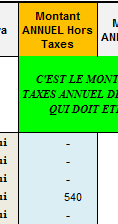 NET/BRUT : arriver au salaire chargéNet  + charges sociales et salariales (1.8)*0.78 (moins les charges patronales 22%)Lecture comptable : salaires bruts : 6810 et Charges patronale : 2860Le dirigeant : 5312 (salaire sans les charges) + Urssaf/retraites/prévoyances 4358Le CdR n’est pas la trésorerie !Evolution : doubler le chiffre d’affaires = 100%1 : mettre le % evo 1ere et 3 eme année/ou persnnaliser sur les 3 ans2 : personnaliser une charge oui/non3 : idem charge du personnel (chaque année)4 : rémunération du dirigeant/ à l’année une fois le statut choisitSur le tableau de compte de résultat : rému : 2ème et 2ème annéeSolde intermédiaire de gestion : analyser le compte de résultatValeur : CA – achat + frais de fonctionnement + sous traitance= Richesse créée Vérifier que les charges fixes/ou variable sont bien évaluer dans le temps sur le tableau de seuil de rentabilitéInvestissement : CHIFFRESRessources/ BFR/Charges externesProduit AProduit BProduit CCACACA- Cout variable-CV-CV= Marge sur coût variableM/CVM/CV- Charges fixe spécifiques-CFS-CFSMarge sur coût spécifiqueMs/CSMs/CSMarge totale sur coût spécifique-charges fixes communesMarge totale sur coût spécifique-charges fixes communesMarge totale sur coût spécifique-charges fixes communesRESULTAT GLOBALRESULTAT GLOBALRESULTAT GLOBALProduit AProduit BProduit CCACACA- Cout variable-CV-CV= Marge sur coût variableM/CVM/CV- Charges fixe spécifiques-CFS-CFSMarge sur cout spécifiqueMs/CSMs/CSMarge totale sur cout spécifique-charges fixes communesMarge totale sur cout spécifique-charges fixes communesMarge totale sur cout spécifique-charges fixes communesRESULTAT GLOBALRESULTAT GLOBALRESULTAT GLOBALProduit formationProduit ConsultingProduit Art ManagementCACACA- Coût variable-CV (50 ou 100 euros de l’H)-CV= Marge sur coût variableM/CVM/CV- Charges fixe spécifiques-CFS (spécifiques aux produits)-CFSMarge sur coût spécifiqueMs/CSMs/CSMarge totale sur coût spécifique-charges fixes communes (bureautique/location salle)Marge totale sur coût spécifique-charges fixes communes (bureautique/location salle)Marge totale sur coût spécifique-charges fixes communes (bureautique/location salle)RESULTAT GLOBALRESULTAT GLOBALRESULTAT GLOBALCHIFFRE D'AFFAIRES ACTIVITE PRODUITS FINIS DE L'ENTREPRISECHIFFRE D'AFFAIRES ACTIVITE PRODUITS FINIS DE L'ENTREPRISE